Stroke & Turn Officials ClinicEvaluation FormClinic Date: 						City:							Instructor(s): 					How prepared did/do you feel to apprentice as a stroke & turn official on deck...?How well do you feel that you understand the USA Swimming rules for...?Please give us an example or two of any key questions you still have (so we know to address that item better in future clinics).How prepared or informed do you feel in...?What did this clinic do well?What could we improve?Where did you learn about this clinic?What experience do you have with swimming? [Check all that apply.]☐ I have a child on a swim team☐ I volunteer for a swim team☐ I have timed at swim meets☐ I am a current or past competitive swimmer☐ I have been a swim official previously☐ I am /have been a coach☐ I have worked as a timing console or computer operatorDo you have any other comments, questions, or suggestions?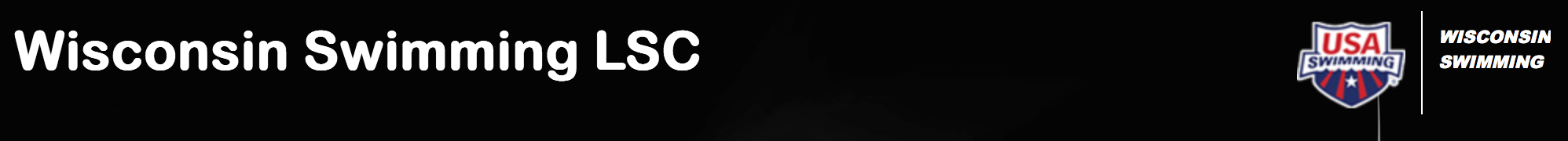 Definitely not ready yetUncomfortable but readyMostly readyConfident and ready to goBefore the clinic☐☐☐☐After the clinic☐☐☐☐Still learning the fundamentals Understand the fundamentals, learning detailsUnderstand well, learning minor nuancesSolid on allFreestyle☐☐☐☐Backstroke☐☐☐☐Butterfly☐☐☐☐Breaststroke☐☐☐☐Individual Medley☐☐☐☐Relays☐☐☐☐Have some bigger questions or things to learn yetFeel pretty well ready or informedFeel completely ready or informedWhat to do on deck☐☐☐How to make calls☐☐☐Your role in ensuring safe sport expectations are met☐☐☐Next steps for becoming an official☐☐☐